H O T Ă R Â R E A  Nr. 86din  30 octombrie 2013privind  aprobarea rectificării bugetului de venituri şi cheltuieli al Municipiului Dej pe anul 2013 şi virarea de credite bugetare de la un capitol la alt capitol al clasificaţiei bugetareConsiliul local al Municipiului Dej, întrunit în ședința ordinară din data de 30 octombrie 2013;Având în vedere proiectul de hotărâre, prezentat din iniţiativa primarului Municipiului Dej, întocmit în baza Raportului Nr. 19.352 din 9 octombrie 2013  prin care se propune spre aprobare rectificarea bugetului de venituri şi cheltuieli al Municipiului Dej pe anul 2013 și virări de credite bugetare de la un capitol la alt capitol al clasificației bugetare, proiect avizat favorabil în şedinţa de lucru a comisiei eonomice din data de 29 octombrie 2013;În conformitate cu prevederile ‘art.19’, alin. (2) din  Legea Nr. 273/2006 - lege privind finanţele publice locale, cu privire la rectificarea bugetului de venituri și cheltuieli, Tinând cont de prevederile ‘art. 36’,  alin. (4),  lit. a) și ‘art. 45’, alin, (2), lit. a) din Legea Nr. 215/2001 privind administrația publică locală, republicată, cu modificările și completările ulterioare,H O T Ă R Ă Ş T E:         Art. 1.  Aprobă rectificarea  bugetul de venituri şi cheltuieli al Municipiului  Dej pe anul 2013 cu suma de 81,20 mii lei, astfel:	TOTAL VENITURI…………………………………..                   81,20 mii leidin care:               -subv. de la bugetul de stat ptr.FEN,cod42.02.20…    24,85 mii lei                                        -subv. de la fondul European,cod 45.02.01.01……     56,35 mii lei            TOTAL CHELTUIELI……………………………….…                 81,20 mii leiDin care:-cap.65.02.55-învățământ………………………………         71,20 mii lei-cap.68.02.20-asistență socială….………………………      10,00 mii lei	Art. 2.- Aprobă virarea de credite bugetare de la un capitol la alt capitol al clasificației bugetare , astfel:de la cap.54.02.55- alte sericii publice generale, suma de 630,14 mii lei- la capitolul 51.02.10-autorități publice,            suma de 212,40 mii lei- la capitolul 54.02.10                                      suma de 22,70 mii lei- la capitolul 61.02.10-ordine publică,                suma de 61,93 mii lei- la capitolul 66.02.10-sănătate                         suma de 29,72 mii lei- la capitolul 67.02.10                                      suma de 99,12 mii lei - la capitolul 68.02.10-asistență socială            suma de 113,15 mii lei -la capitolul 70.02.10-servicii publice,               suma de 23,13 mii lei -la capitolul 84.02.10-transporturi,                   suma de 68,00 mii lei-de la cap55.02-dobînzi,                                 suma de 100,00 mii lei-de la capitolul 51.02.71,                               suma de 155,00 mii lei -de la capitolul 67.02.71,                               suma de 27,00 mii lei-de la capitolul 84.02.71,                               suma de 25,00 mii lei -la capitolul 65.02.55,                                   suma de 7,00 mii lei      -la capitolul 67.02.71,                                   suma de 3,00 mii lei-la capitolul 68.02.20 asiatență socială            suma de 122,00 mii lei  -la capitolul 70.02.20                                   suma de 35,00 mii lei -la capitolul 70.02.71,                                  suma de 10,00 mii lei -la capitolul 84.02.71,                                  suma de 30,00 mii lei -la capitolul 84.02.40-transpotruri,                suma de 100,00  mii lei Art. 3.- Aprobă  virarea de credite de la o instituție de învățământ  la altă instituție de învățământ, astfel,Grădinița Junior………………...…                      12,00 mii leiGrădinița Lumea Piticilor……...…                 -12,00 mii leiScoala M. Eminescu……………….                     -96,00 mii leiColegiul A. Mureșanu……………….                   22,00 mii leiLiceul Tehnologic ,,Someș,,….…..…              74,00 mii leiArt. 5.- Aprobă virarea de credite bugetare de la bunuri și servicii la cheltuieli de capital îm cadrul bugetului activităților autofinanțate, capitolul 65.10, cu suma de 14,00 mii leiArt. 6. Aprobă modificarea destinației sumei de 315.30 mii lei, sumă primită de la Consiliul Județean, astfel:de la ,capitolul 70.02.71 ,                             suma de 316,30 mii leide la capitolul 65.02.71,                               suma de 7,00 mii leila capitolul 84.02.20,                                suma de 101,30 mii leila capitolul 70.02.71,                                    suma de 60,00 mii leila capitolul 51.02.20,                                    suma de 30,00 mii leila capitolul 51.02.55,                                    suma de 125,00 mii leila capitolul 67.02.71                                     suma de 7,00 mii lei		Art. 5. Cu ducerea la îndeplinire a prevederilor prezentei hotărâri se încredinţează Direcţia Tehnică şi Direcția Economică din cadrul Primăriei Municipiului  Dej.Preşedinte de şedinţă,Bob AxinteNr. consilieri în funcţie -  19						Nr. consilieri prezenţi   -  18Nr. voturi pentru	   - 18	Nr. voturi împotrivă	   -   	Abţineri	               -  			          Contrasemnează							                Secretar,						                                                                      Covaciu Andron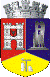 ROMÂNIAJUDEŢUL CLUJCONSILIUL LOCAL AL MUNICIPIULUI DEJStr. 1 Mai nr. 2, Tel.: 0264/211790*, Fax 0264/223260, E-mail: primaria@dej.ro